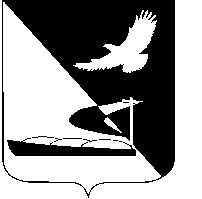 АДМИНИСТРАЦИЯ МУНИЦИПАЛЬНОГО ОБРАЗОВАНИЯ«АХТУБИНСКИЙ РАЙОН»ПОСТАНОВЛЕНИЕ24.11.2017      					                  № 786Об утверждении Положения о порядке обследования маршрутов школьных автобусов на территории МО «Ахтубинский район»На основании письма Министерства образования и науки Российской Федерации от 29 июля 2014 года № 08-988 «Об организации перевозок обучающихся в образовательные учреждения», во исполнение приказа Министерства транспорта Российской Федерации от 8 января 1997 года № 2 «Положение об обеспечении безопасности перевозок пассажиров автобусами», в целях повышения безопасности дорожного движения и обеспечению прав и законных интересов обучающихся и их родителей (законных представителей) при осуществлении перевозок обучающихся образовательных организаций автобусным транспортом, находящимся на законных основаниях в собственности образовательных организаций,    администрация МО «Ахтубинский район» ПОСТАНОВЛЯЕТ:1. Утвердить Положение о порядке обследования маршрутов  школьных автобусов на территории МО «Ахтубинский район» (прилагается). 2. Отделу информатизации и компьютерного обслуживания администрации МО «Ахтубинский район» (Короткий В.В.) обеспечить размещение настоящего постановления в сети Интернет на официальном сайте администрации МО «Ахтубинский район» в разделе «Документы» подразделе «Документы Администрации» подразделе «Официальные документы».	3. Отделу контроля и обработки информации администрации МО «Ахтубинский район» (Свиридова Л.В.) представить информацию в газету «Ахтубинская правда» о размещении настоящего постановления в сети Интернет на официальном сайте администрации МО «Ахтубинский район» в разделе «Документы» подразделе «Документы Администрации» подразделе «Официальные документы».							Глава муниципального образования                                             В.А. Ведищев                               Утверждено                                                                  постановлением администрации                                                          МО «Ахтубинский район»                                                            от 24.11.2017 № 786ПОЛОЖЕНИЕо  порядке обследовании маршрутов движения школьных автобусов на территории  МО «Ахтубинский район1. Обследование маршрутов движения школьных автобусов проводится  на основании Федерального закона от 10 декабря 1995 года № 196-ФЗ «О безопасности дорожного движения», Правил организации пассажирских перевозок на автомобильном транспорте, утвержденных приказом Минавтотранспорта РСФСР от 31 декабря 1981 года № 200, Положения об обеспечении безопасности перевозок пассажиров автобусами, утвержденного приказом Министерства транспорта Российской Федерации от 8 января 1997 года № 2, других нормативных актов, действующих в сфере обеспечения безопасности дорожного движения, и настоящего Положения.2. Основной задачей является обследование дорожных условий на маршрутах школьных автобусов (далее – маршрут) перед их открытием и в процессе эксплуатации в порядке, определяемом действующим законодательством.3. При обследовании маршрутов необходимо:3.1. Создать комиссию по обследованию маршрутов движения школьных автобусов (далее - Комиссия).3.2. Определить  соответствие маршрутов требованиям безопасности дорожного движения на основании:- информации о маршруте, представляемой образовательными организациями, осуществляющими перевозку на обследуемом маршруте;- данных о дорожных условиях на маршруте (параметрах и состоянии проезжей части, обочин, элементах плана и профиля дороги, интенсивности и составе движения, состоянии искусственных дорожных сооружений и т.п.), представляемых дорожными организациями, в ведении которых находятся дороги, искусственные сооружения и т.д.;- непосредственного обследования путём визуального осмотра и инструментальных измерений в процессе проведения контрольных проездов по маршруту.3.2. По результатам обследования дорожных условий на маршрутах Комиссией принимается одно из следующих решений:- о соответствии обследованного маршрута требованиям по обеспечению безопасности дорожного движения;- о возможности открытия нового маршрута (при рассмотрении вопросов открытия новых маршрутов).3.3. В случае выявления несоответствия маршрутов требованиям безопасности дорожного движения вырабатывается  предложение о проведении неотложных и перспективных мероприятий, направленных на улучшение условий дорожного движения и предупреждение дорожно-транспортных происшествий на маршруте.4. Обследование  маршрутов  осуществляется не реже двух раз в год (к осенне-зимнему и весенне-летнему периоду).5. Комиссия  по обследованию имеет право:5.1. Запрашивать и получать от органов государственной инспекции безопасности дорожного движения, организаций независимо от форм собственности сведения, необходимые для осуществления возложенных на Комиссию задач.5.2. Привлекать специалистов для изучения вопросов по обеспечению безопасности дорожного движения и участия в работе Комиссии.5.3. Привлекать к участию в работе Комиссии представителей дорожно-эксплуатационных служб.5.4. Вносить предложения по вопросам безопасности дорожного движения соответствующим органам, в компетенцию которых входит решение указанных вопросов.6. Комиссию возглавляет председатель, который руководит работой Комиссии.7. Секретарь Комиссии:7.1. Ведёт рабочую документацию Комиссии, оповещает её членов и приглашённых лиц о сроках проведения обследования.7.2. Обеспечивает оформление акта обследования (прилагается).7.3. Направляет в организации и учреждения копии актов обследования маршрутов и иную необходимую информацию.8. Решение Комиссии принимается простым большинством голосов её членов, присутствующих на обследовании маршрута, и заносится в акт обследования, который подписывается всеми членами Комиссии.9. Оформление актов обследования осуществляется в срок до пяти дней с момента окончания обследования маршрута.10. Копии актов обследования направляются в дорожные, коммунальные и другие организации, в ведении которых находятся дороги, улицы, искусственные дорожные сооружения для проведения неотложных мероприятий по устранению выявленных недостатков, а также образовательным организациям, осуществляющим перевозки на обследуемых маршрутах, для обеспечения соответствия подвижного состава дорожным условиям, проведения инструктажей водителей, уточнения схем опасных участков, нормирования (корректировки) скоростей движения.Верно:Приложениек ПоложениюАктобследования и замера протяженности маршрута_________________________________________________________________ «_____»_________________20___ г.				№ _______ Комиссия в составе: Председатель комиссии _____________________________________________ Секретарь комиссии ________________________________________________Члены комиссии: _______________________________________________________________________________________________________________________________________________________________________________________________________________________________________________________________________Произвела обследование маршрута школьного автобуса и замер межостановочных расстояний и общей протяженности маршрута ________________________________________________________________________________________________________________________________(наименование маршрута, начальный, конечный пункт, перечень улиц по которым проходит маршрут)На предмет его соответствия требованиям безопасности дорожного движенияМаршрут проходит: _________________________________________________                                         (наименование улицы, дороги, ширина проезжей части, вид покрытия)__________________________________________________________________________________________________________________________________________________________________________________________________Общая протяженность маршрута _____________________________________Наличие посадочных площадок: _____________________________________Наличие заездных карманов: ________________________________________Наличие дорожных знаков: ______________________________________Наличие информационных указателей: ________________________________Наличие остановок, разворотных площадок, наличие пешеходных переходов: _______________________________________________________________________________________________________________________________________________________________________________________________________________________________________________________________________Состояние проезжей части и обочин: ________________________________ ________________________________________________________________________________________________________________________________________________________________________________________________________________________________________________________________________Наличие и состояния дорожных знаков: _______________________________Наличие ж/д переездов ______________________________________________Наличие освещения: ________________________________________________Опасные участки:_______________________________________________________________________________________________________________________________________________________________________________________________ВЫВОДЫ КОМИССИИ:_____________________________________________________________________________________________________________________________________________________________________________________________________Председатель комиссии: _____________________________________________ Секретарь комиссии: ________________________________________________ Члены комиссии:________________________________________________________________________________________________________________________________________________________________________________________________________________________________________________________________________